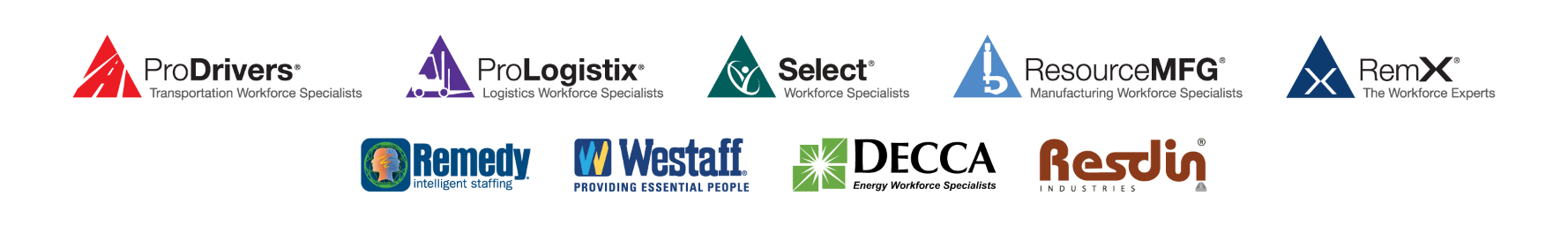 Nada es más importante que su seguridad. En estos momentos inciertos,estamos tomando medidas adicionales para proteger su salud y bienestar.Manteniéndole informado sobre nuestra respuesta al Coronavirus (COVID-19)Sin duda, usted es consciente de la evolución del coronavirus (COVID-19) en todo el mundo. Hemos estado observando muy de cerca la situación, y queremos asegurarle que estamos tomando muy en serio los riesgos asociados con este virus. Queremos hacer especial énfasis en que todas nuestras acciones están centradas en hacer todo lo que esta a nuestro alcance para ayudar a reducir el riesgo de contraer o propagar el virus.Los Centros para el Control y Prevencion de Enfermedades (CDC) son la mejor fuente de información sobre el coronavirus. Estamos utilizando sus recursos como nuestra principal fuente de información sobre este virus. Si desea mantenerse al día con las últimas noticias del CDC, puede visitar su página web en español en https://www.cdc.gov/coronavirus/2019-ncov/index-sp.html o en ingles https://www.cdc.gov/coronavirus/2019-ncov/index.htmlLe pedimos lo siguiente:Siguiendo la guía del CDC, continuamos aconsejándole que no vaya a trabajar si tiene una temperatura de 100 grados o más alta.  Estamos coordinando con nuestros clientes sobre cualquier otro procedimiento puntual que nos puedan solicitar.  Si el cliente para el que está trabajando tiene reglas más estrictas sobre el coronavirus, por favor, sígalas. Si tiene alguna pregunta o duda sobre esas reglas o considera que no son razonables, póngase en contacto con su oficina local o con el administrador de Employbridge en su lugar de trabajo (SPS).Lávese frecuentemente las manos con agua y jabón por al menos 20 segundos. Dato: el jabón y el agua son muy efectivos para controlar la propagación de la enfermedad, y según el CDC, no importa si el agua es caliente o fría.  El CDC incluso tiene videos de capacitación. Si desea obtener más información, visite la página web en https://www.cdc.gov/handwashing/.Utilice frecuentemente un desifectante de manos a base de alcohol cuando no se disponga de agua y jabón.Cúbrase la boca al toser o estornudar. Por favor, utilice un pañuelo desechable, botelo a la basura e inmediatamente lávese las manos.Evite tocarse la cara.  Esta es una de las maneras como las enfermedades contagiosas entran en su sistema.Evite el contacto físico con otras personas (por ejemplo, evite estrechar la mano con otros). Esto reducirá las posibilidades de transmisión.Si ha viajado fuera del país o ha vuelto de un crucero en las últimas dos semanas, no debería venir a trabajar hasta que hayan pasado 14 días desde su regreso a los Estados Unidos. Asimismo, si ha estado en contacto directo con alguien que ha estado fuera del país en los últimos catorce días, por favor notifíquelo a su supervisor.  En este caso, se le solicitará que se retire del trabajo durante catorce días desde su último contacto con esa persona.Si tiene alguna pregunta, comuníquese con su oficina local.  Si los representantes no conocen la respuesta inmediatamente, la encontrarán para usted a la mayor brevedad.